Australian Women’s Health AllianceMembership FormEasy Read version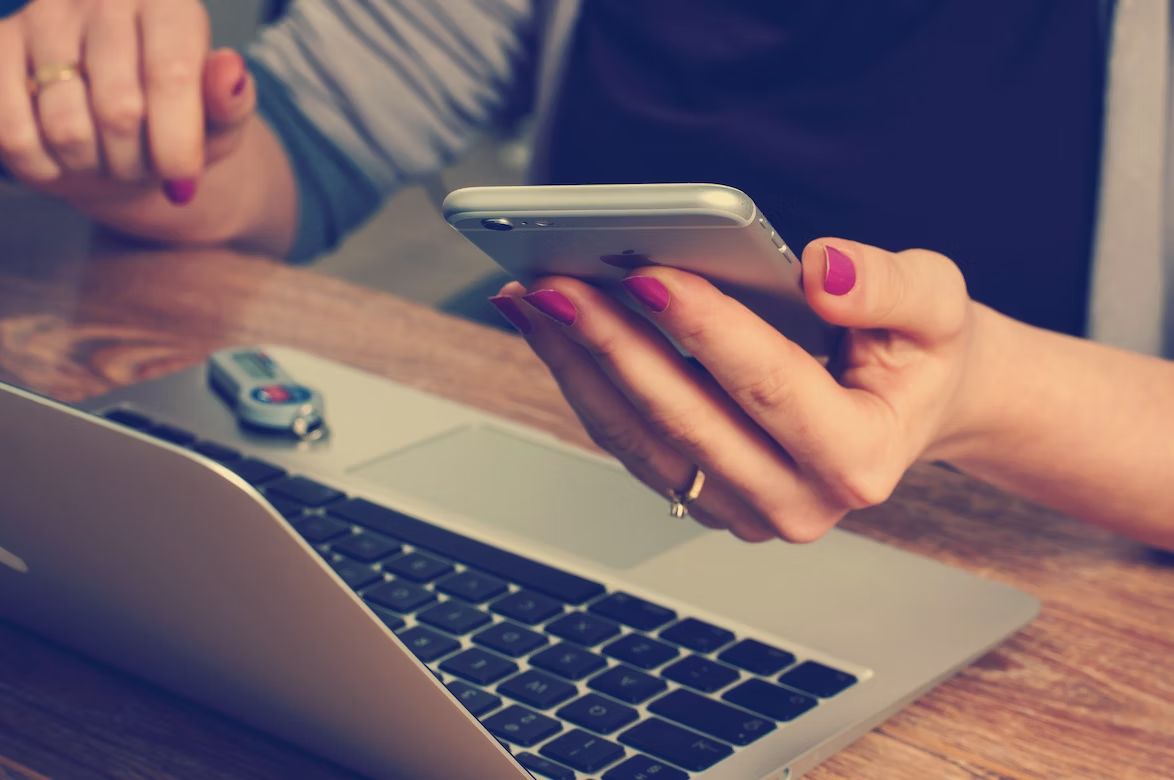 Completing the form 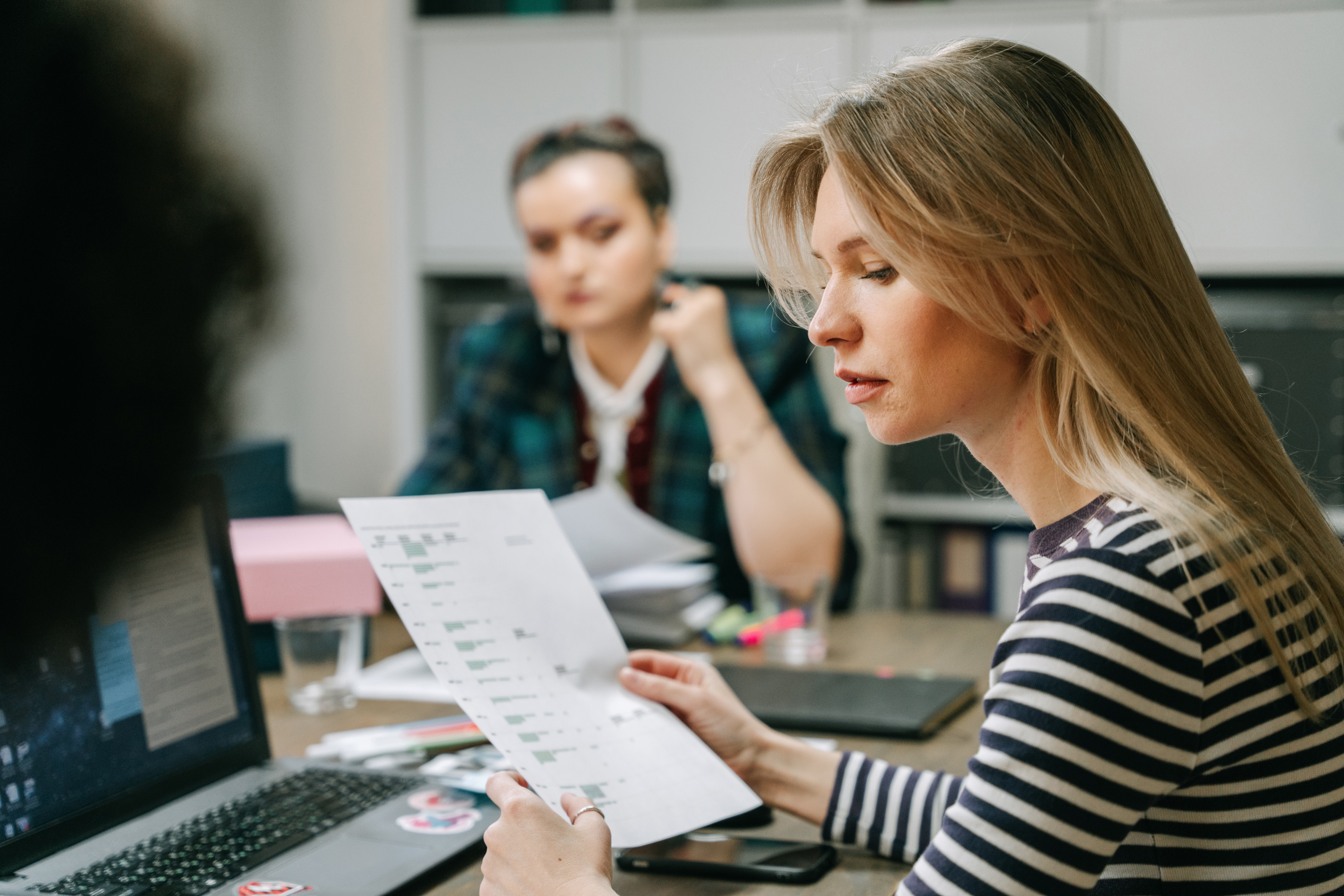 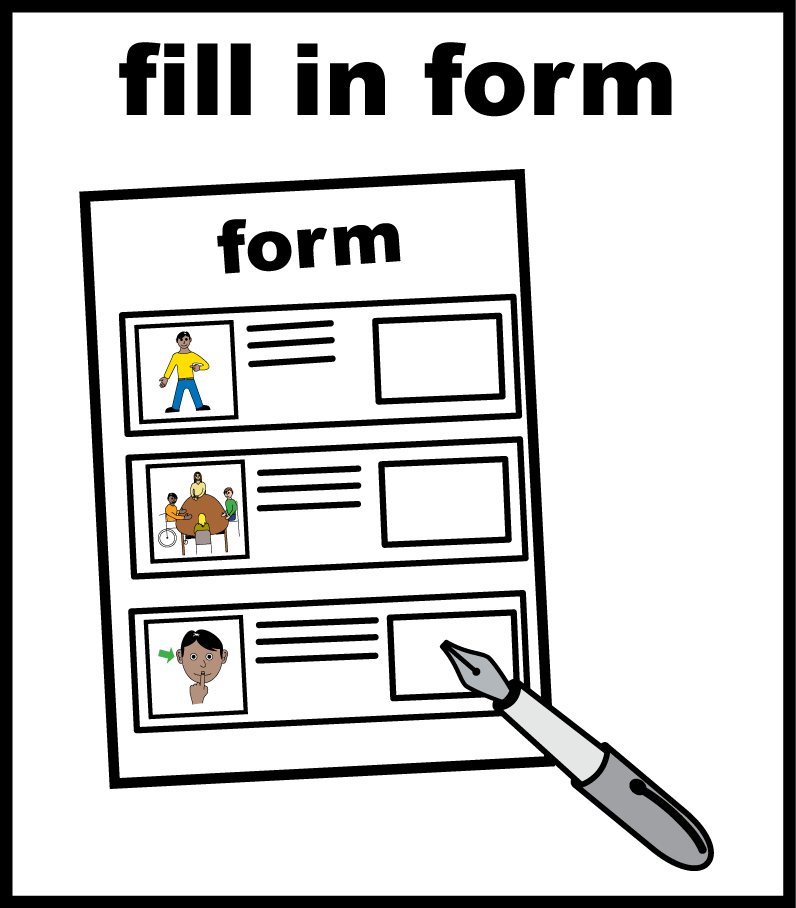 To complete the form 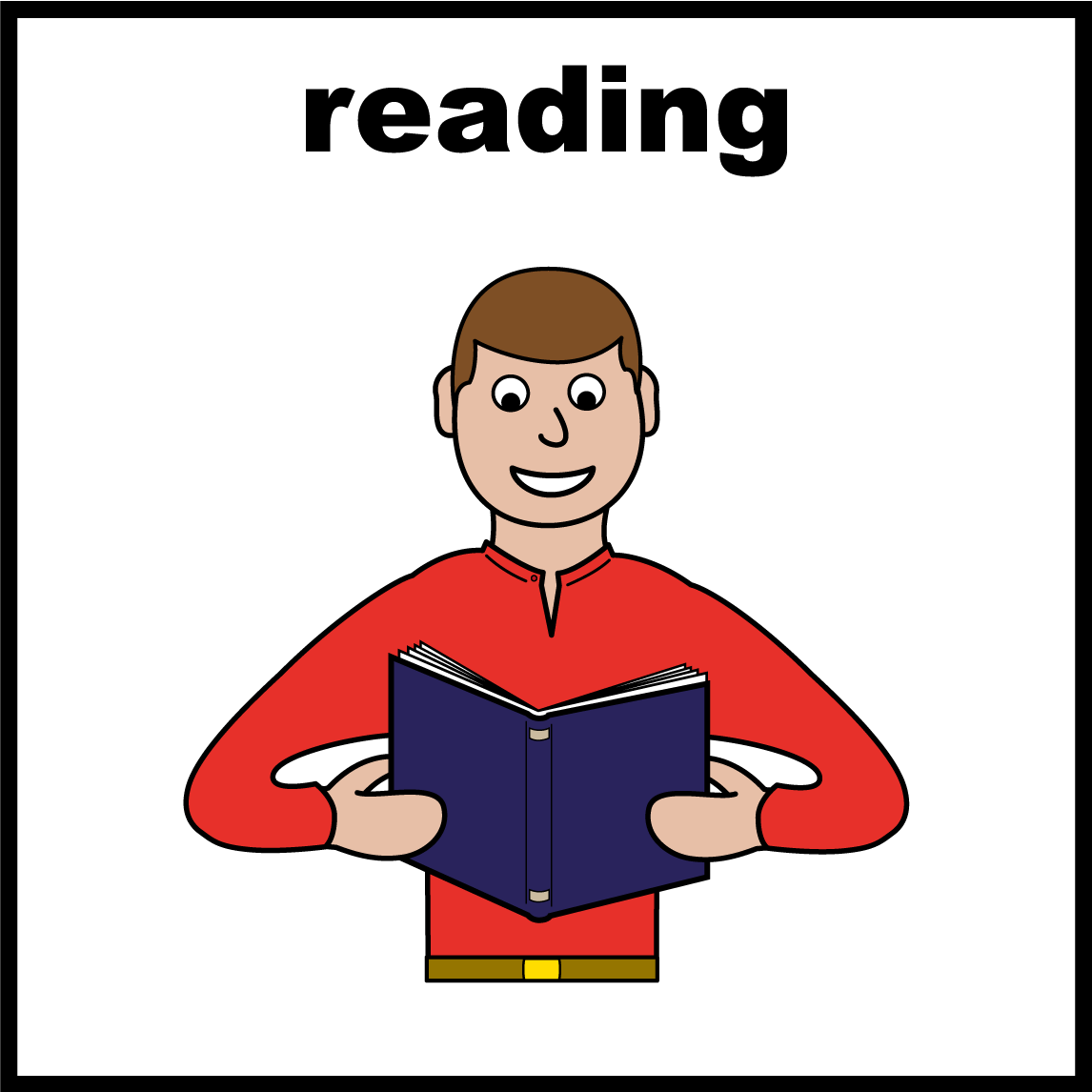 read the informationtick the boxes 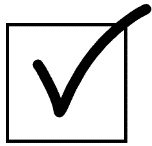 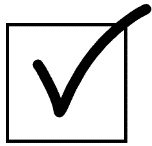 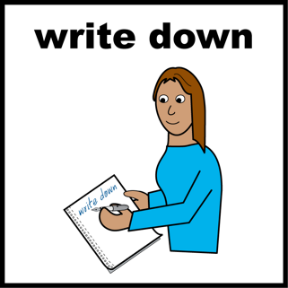 write on the lines  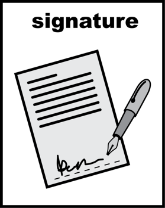 sign the form.You need help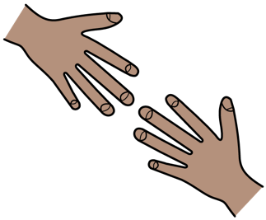 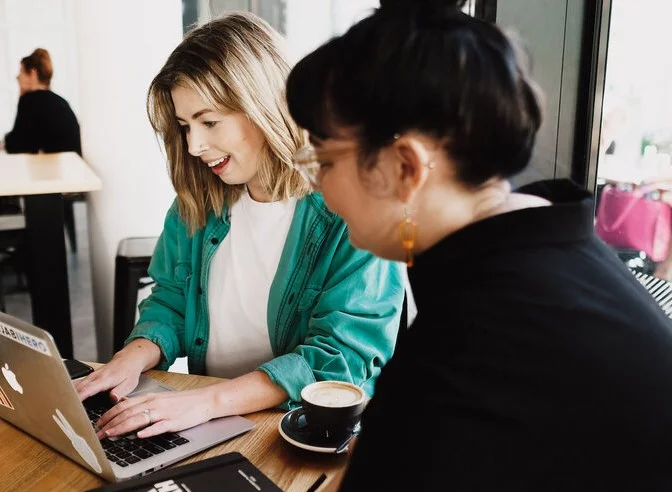 You can ask for help to fill in this form. You can ask someone you trust. Like
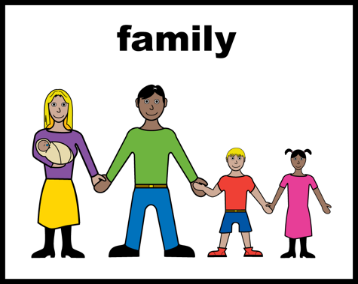 a family member 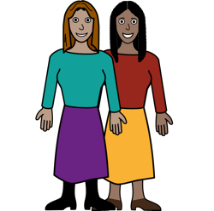 a friend 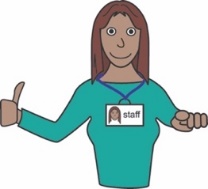 a support worker. What’s in this form?.Our Statement of Purposes 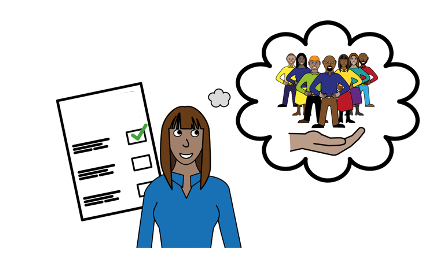 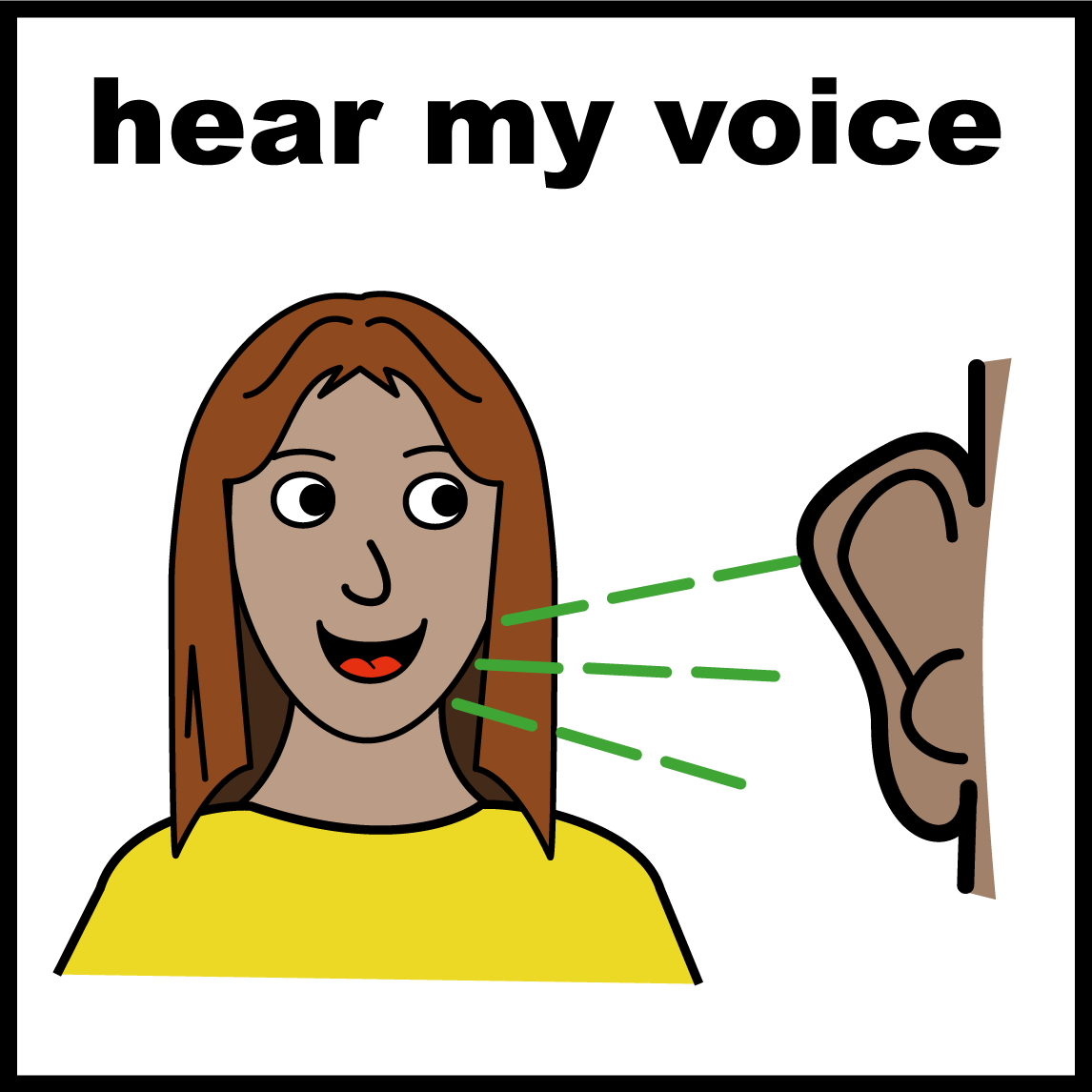 We support women’s heath by doing things like: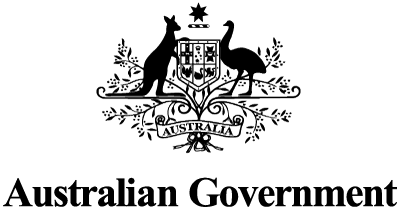 talking to government about women’s healthtelling others how women’s health can be supported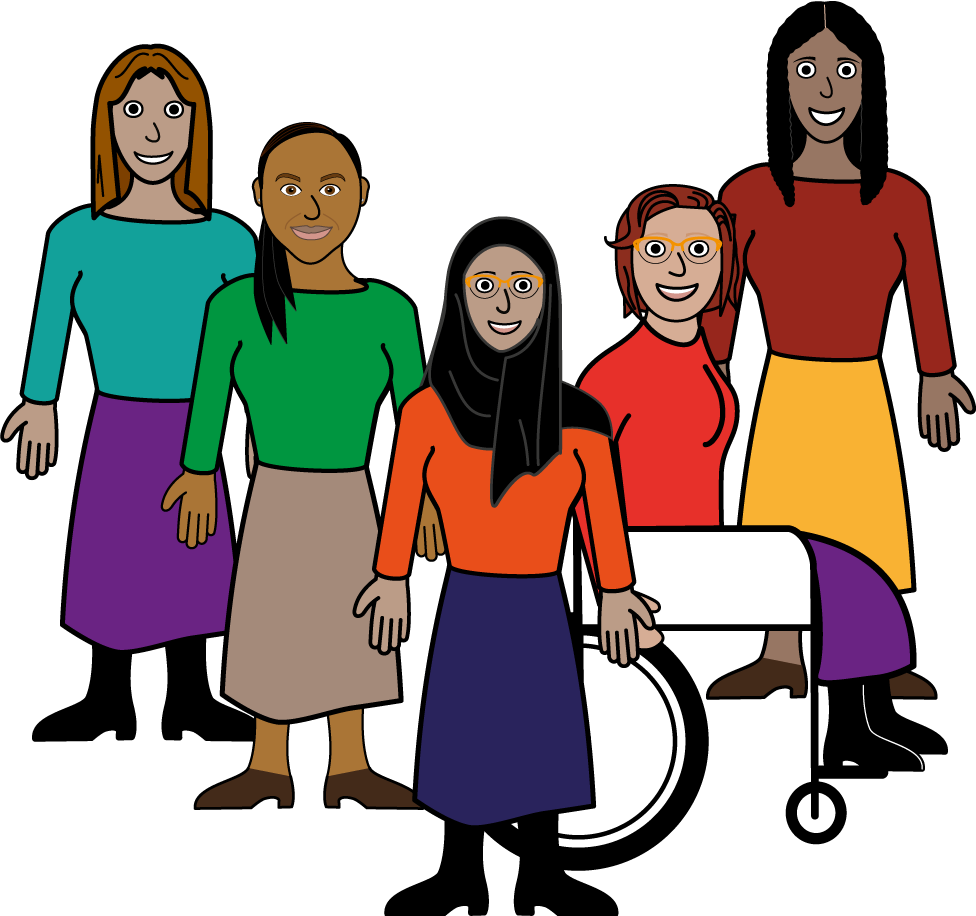 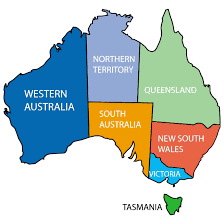 linking state and territory groups that support women’s health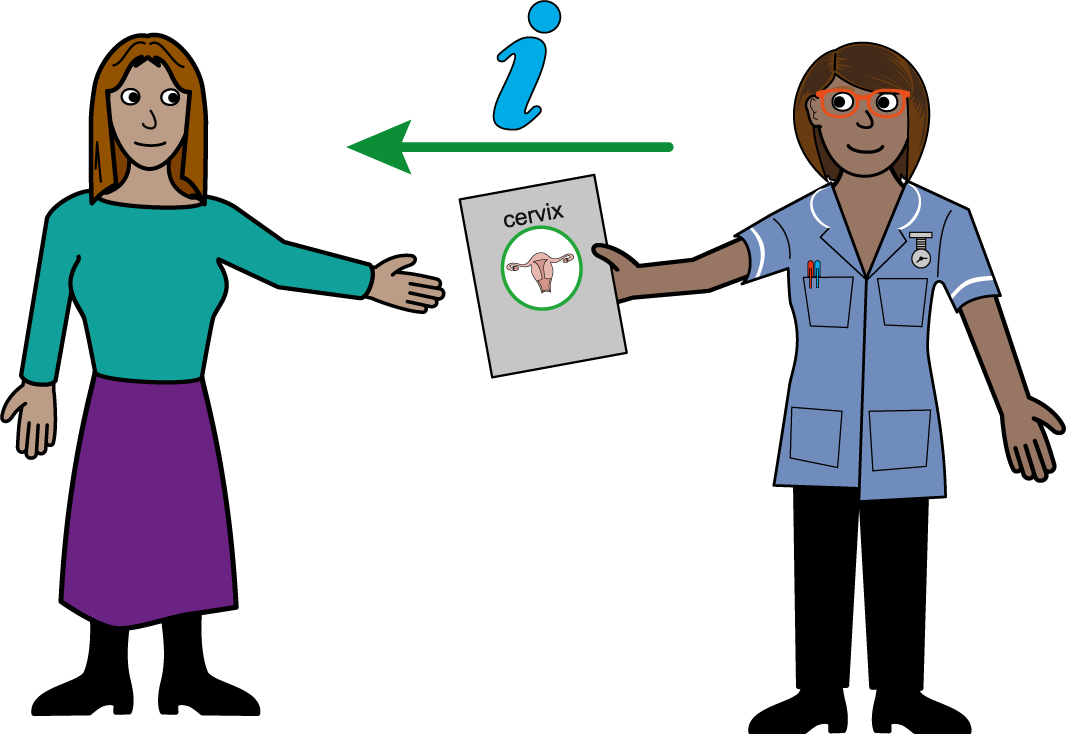 asking for improved access to women’s healthsharing information and resources about women’s healthdoing research on women’s health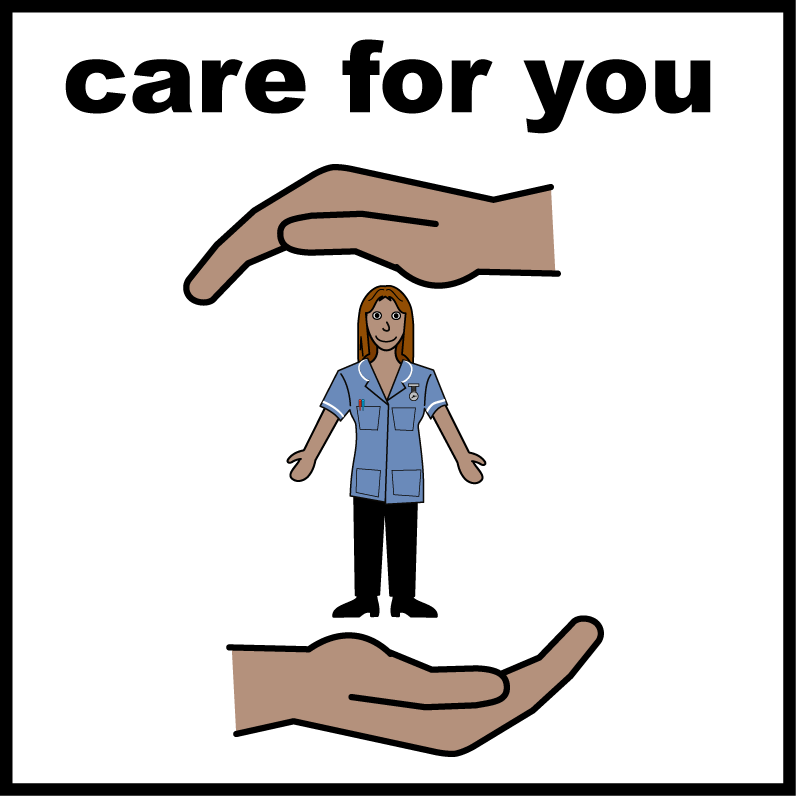 supporting women to take part in all decisions about their healthdoing other activities that support women’s health and well-being.This is called our Statement of Purposes. Membership type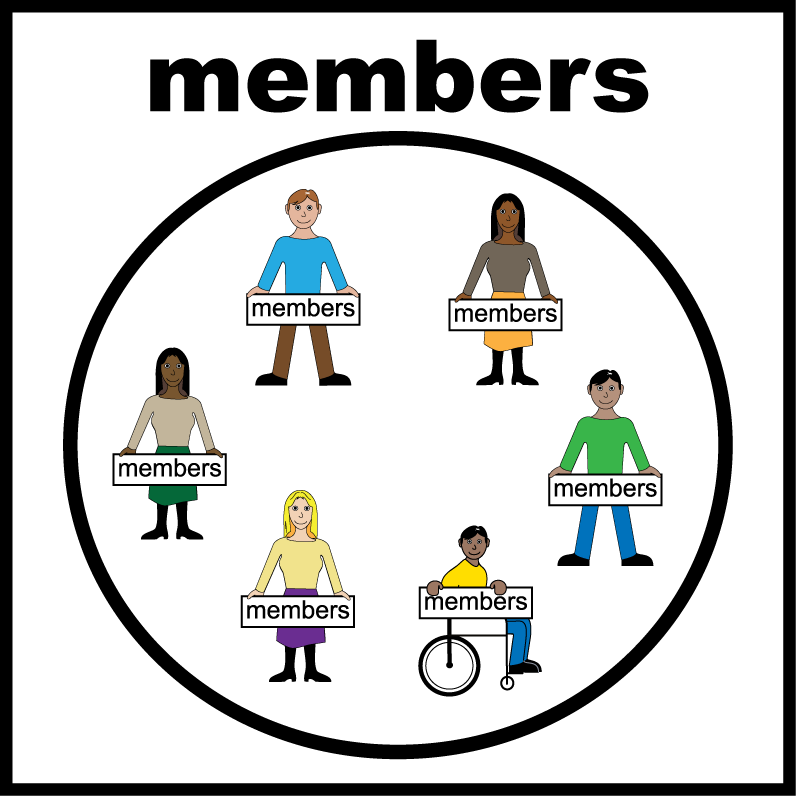 Membership is open to all people that support the work of the Australian Women’s Health Alliance.  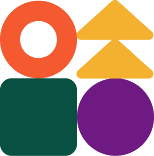 There are 2 types of membership: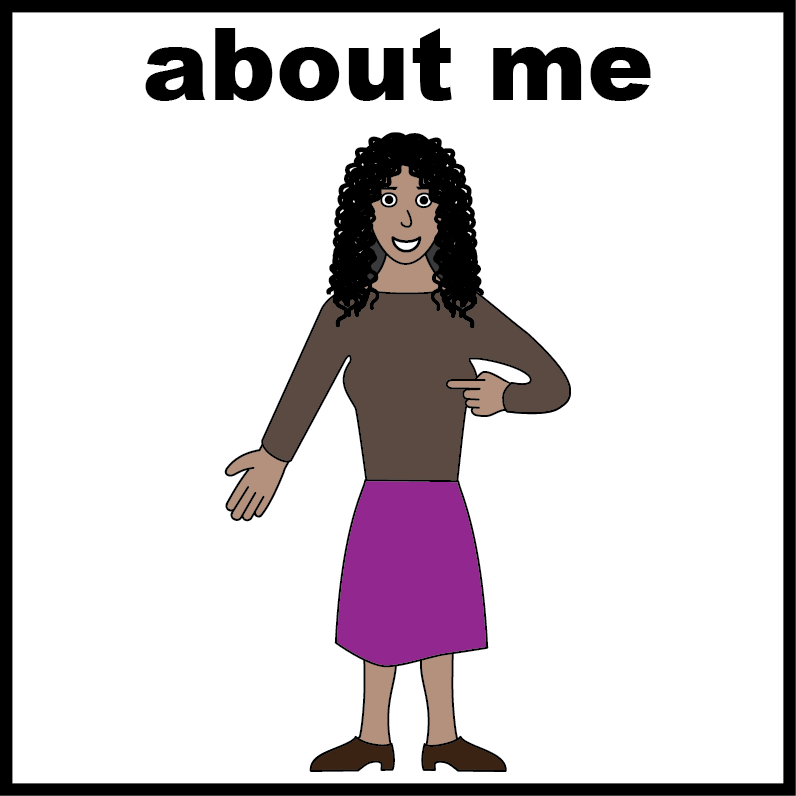 Individual membership 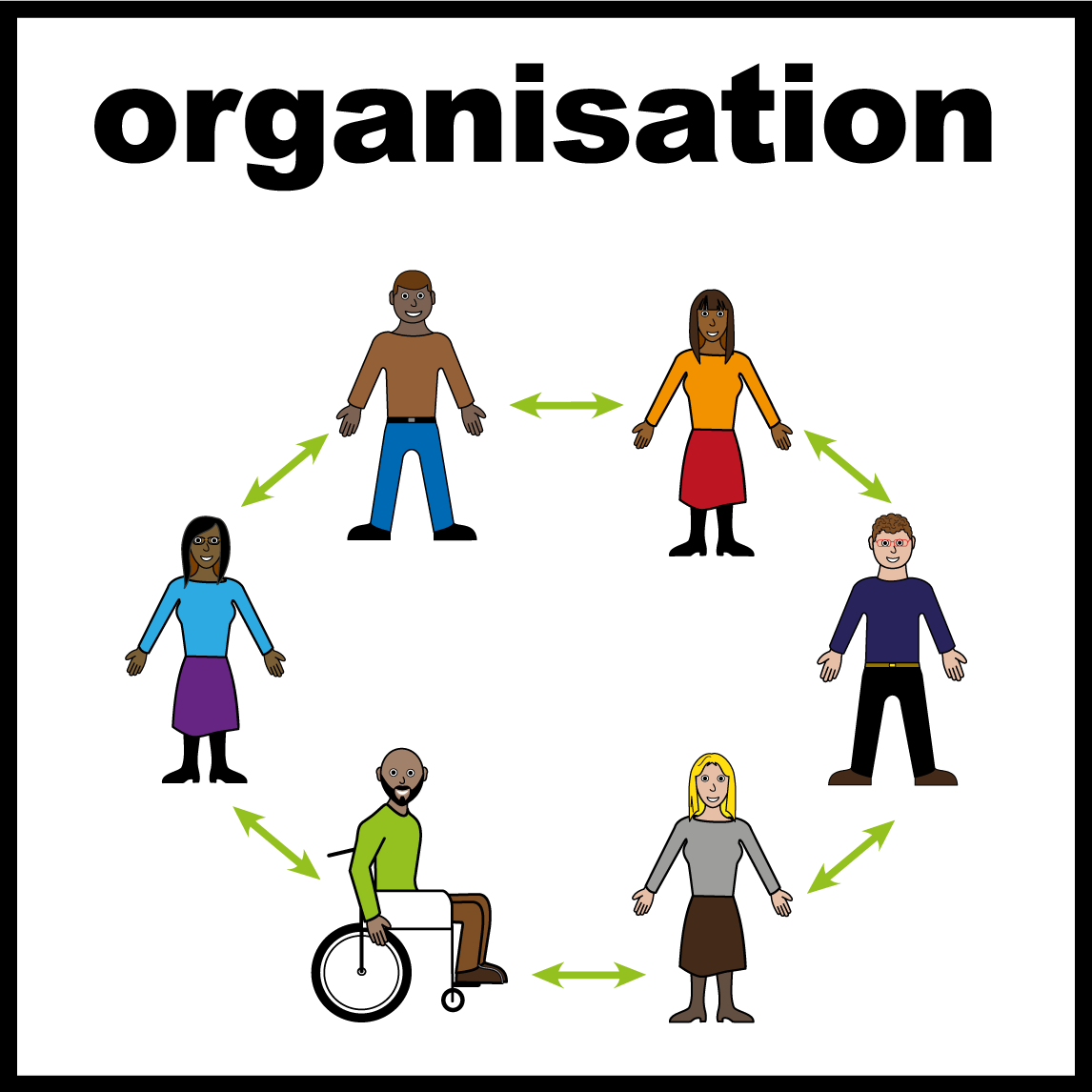 Organisation membership.This form is only for Individual Membership. 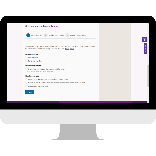 To apply for Organisation membership, go to https://www.australianwomenshealth.org/join-us/ 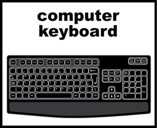 Membership cost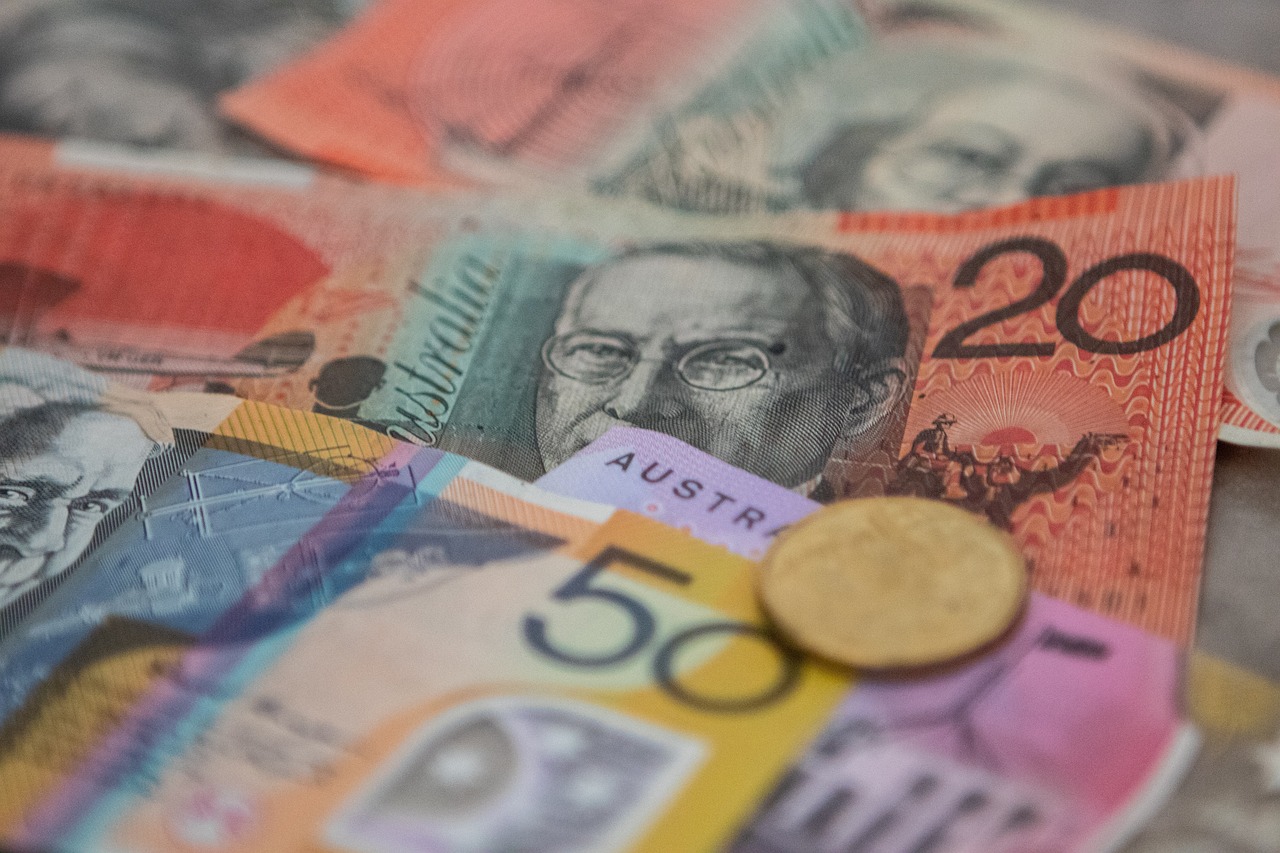 You have to pay money to be a member of the Australian Women’s Health Alliance.  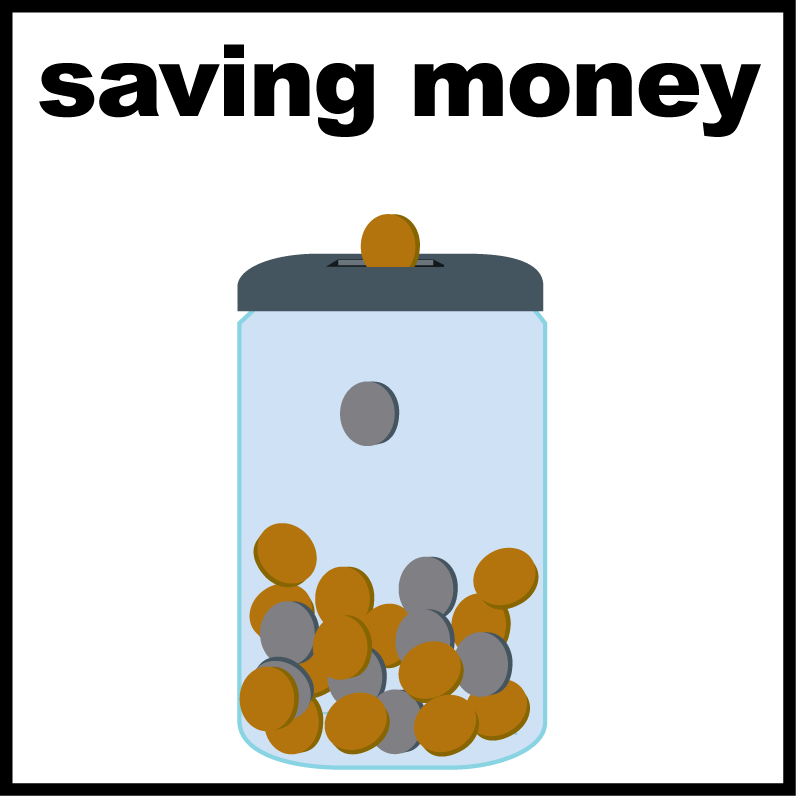 The cost is based on how much money you earn.  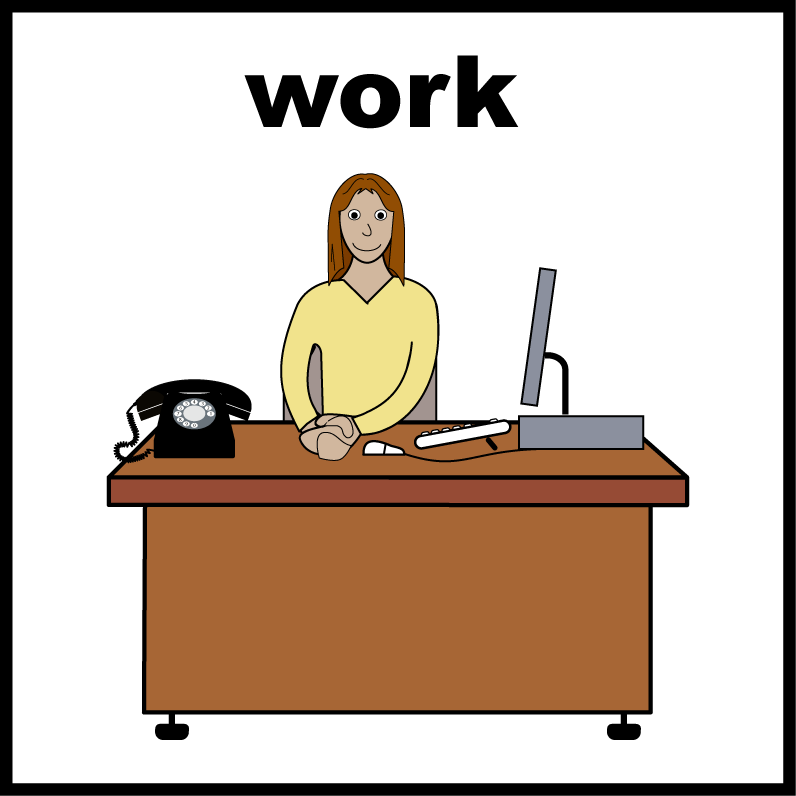 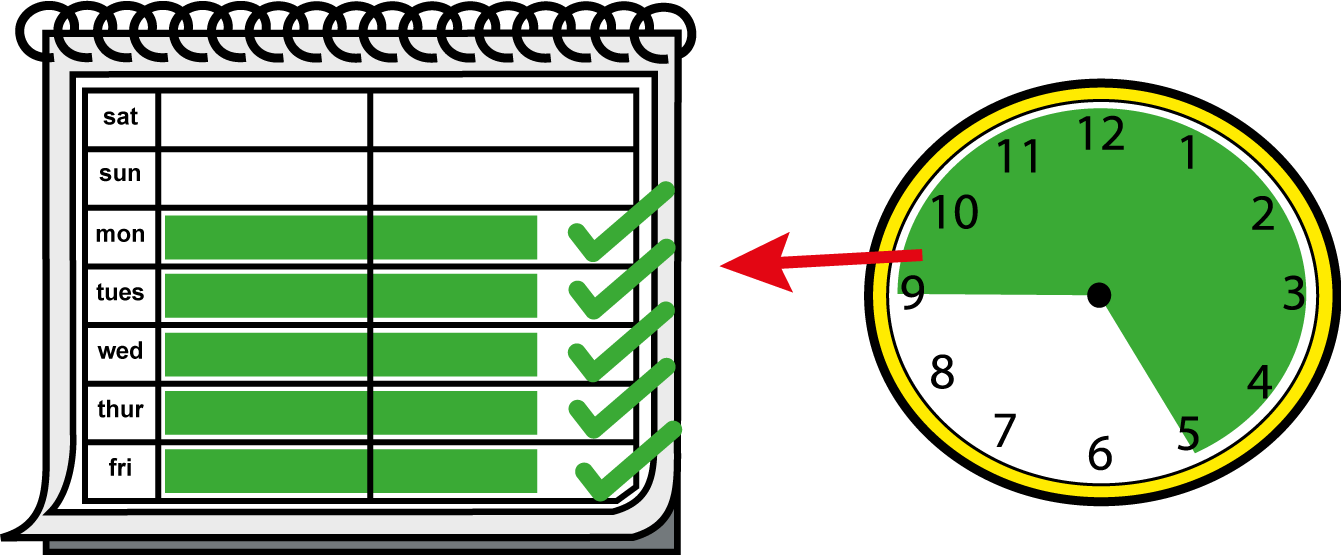 If you work in a job full-time you pay $33If you do not work full-time you pay $11You can pay by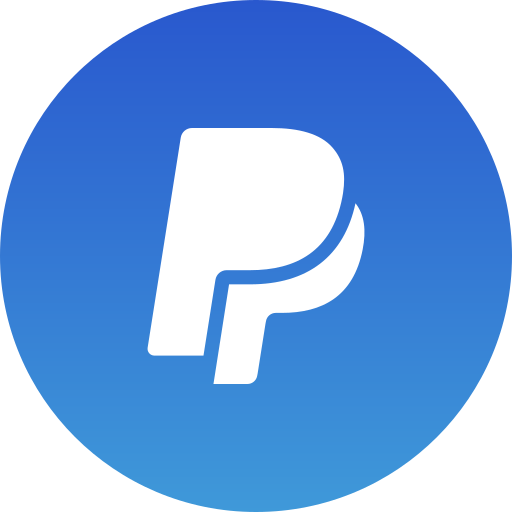 PayPalIf you want to pay a different way you can send an email to info@australianwomenshealth.org  Membership What would you like to do: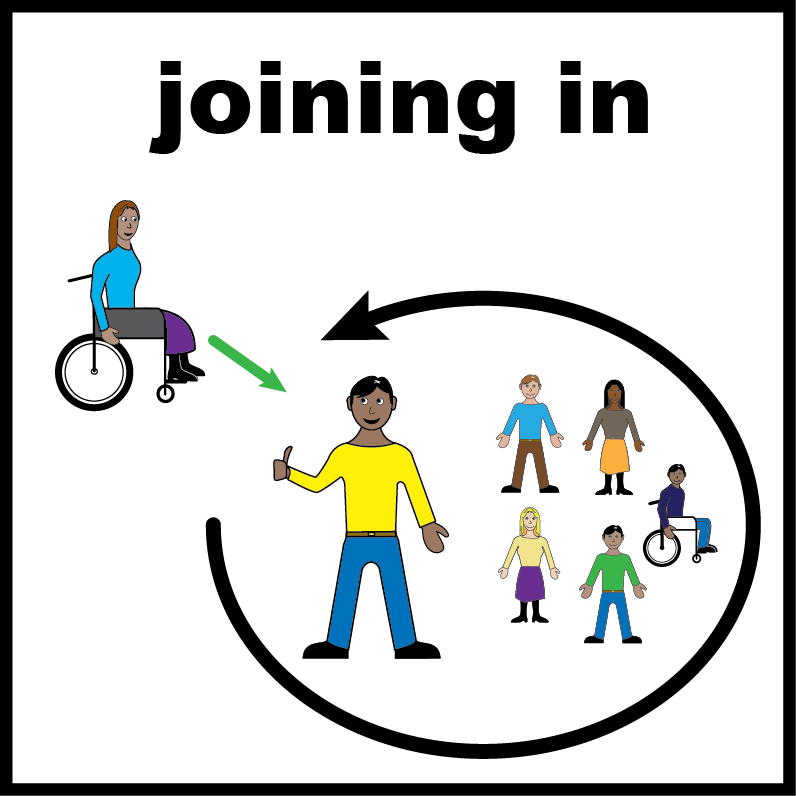 Join as a new memberRenew your membership. 
Note: Choose this box if you have joined Australian Women’s Health Alliance before. About you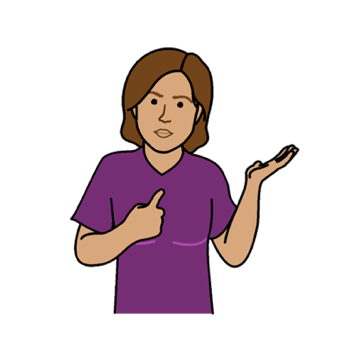 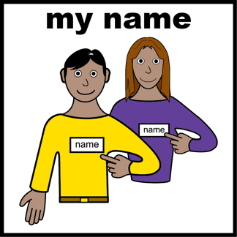 My name is I was born on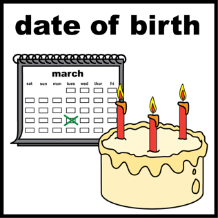 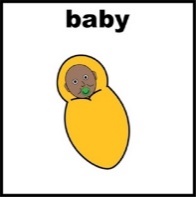 Write the day / month / year 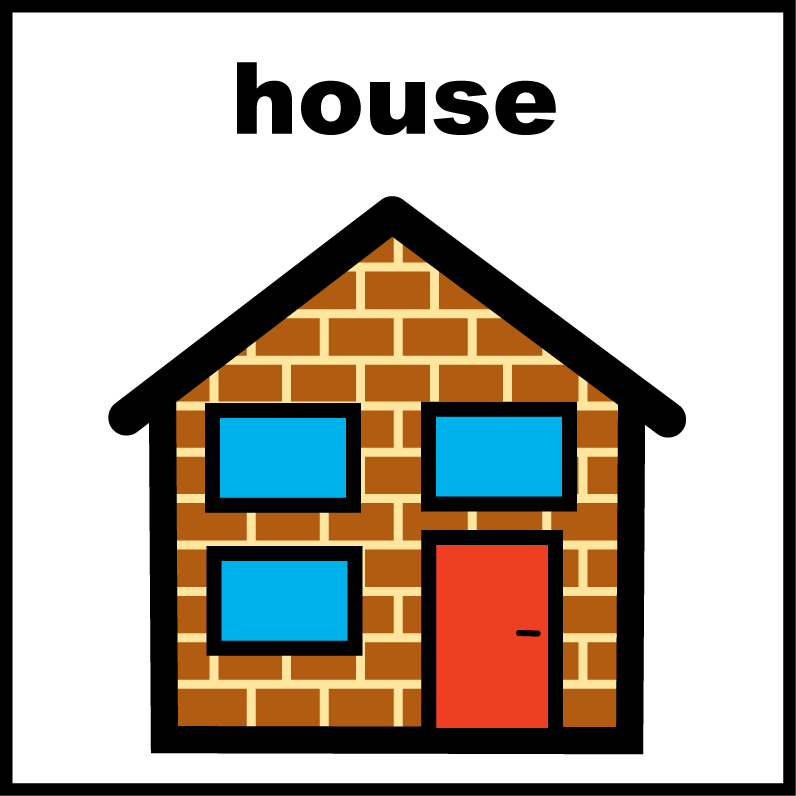 I live at 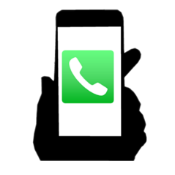 My phone number is 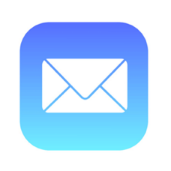 My email is 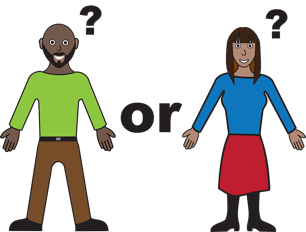 My gender is 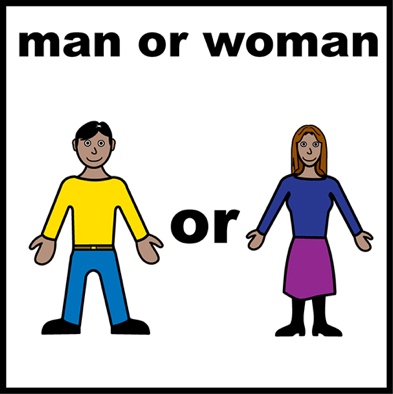 womanman 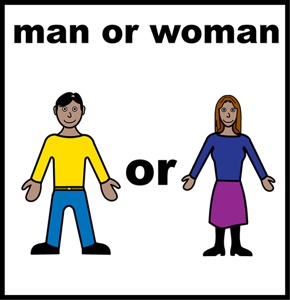 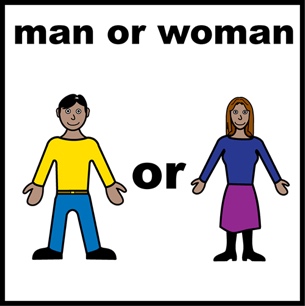 non-binaryI amnot a woman or a man. 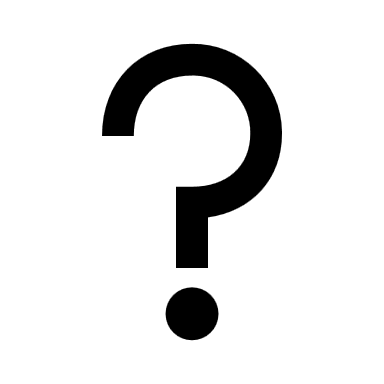 other (tell us below).I am (tick all that apply) 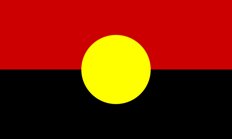 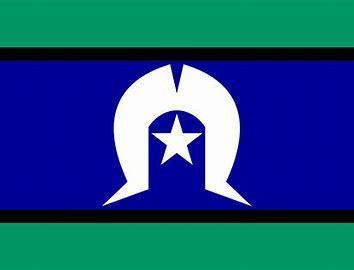 AboriginalTorres Strait Islander 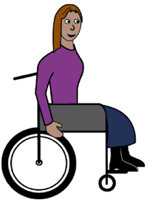 a person with disability 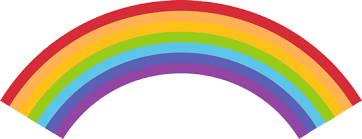 LGBTIQA+
	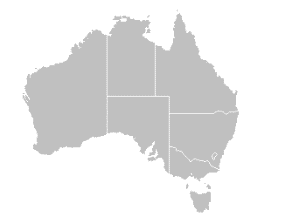 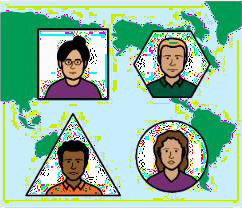  migrant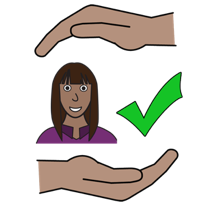 refugee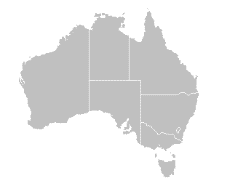 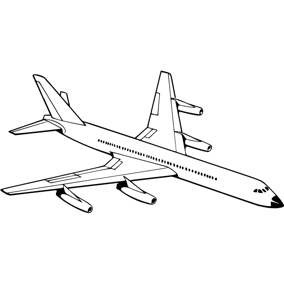 on a Temporary Visa 
Do you agree with the Statement of Purposes?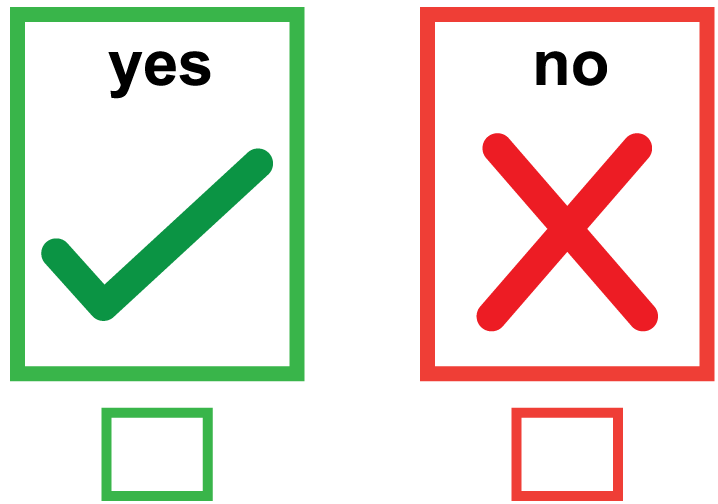  Yes NoPayment Please tick the box that describes youI work full-time ($33) 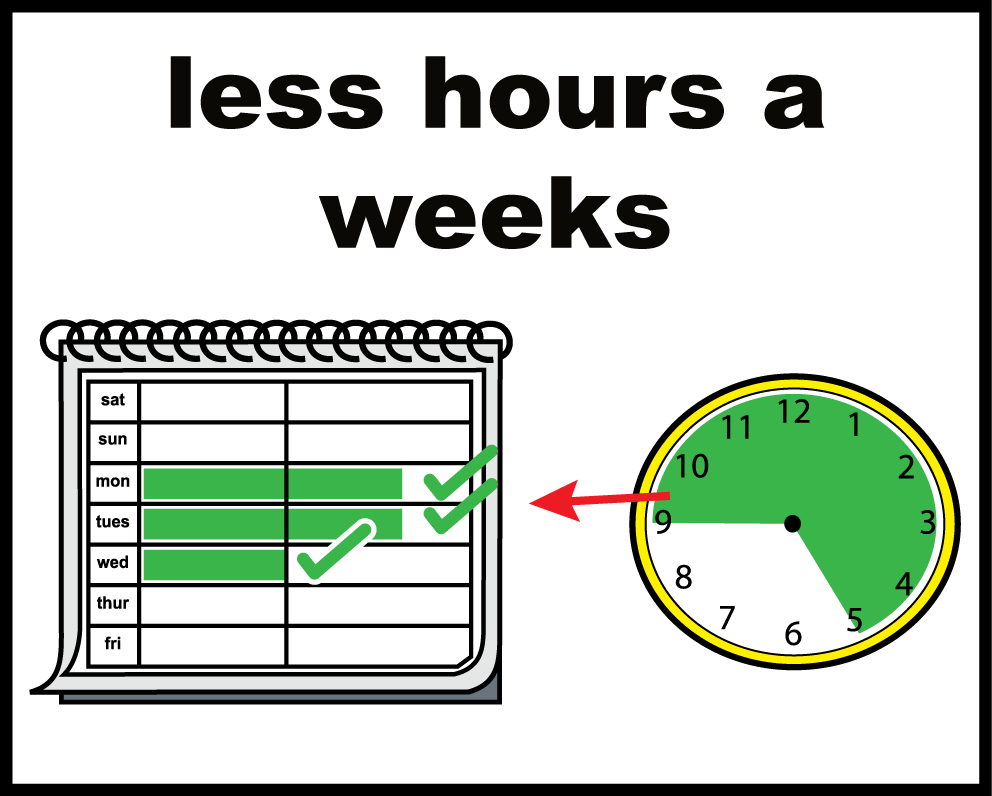 I work part-time ($11)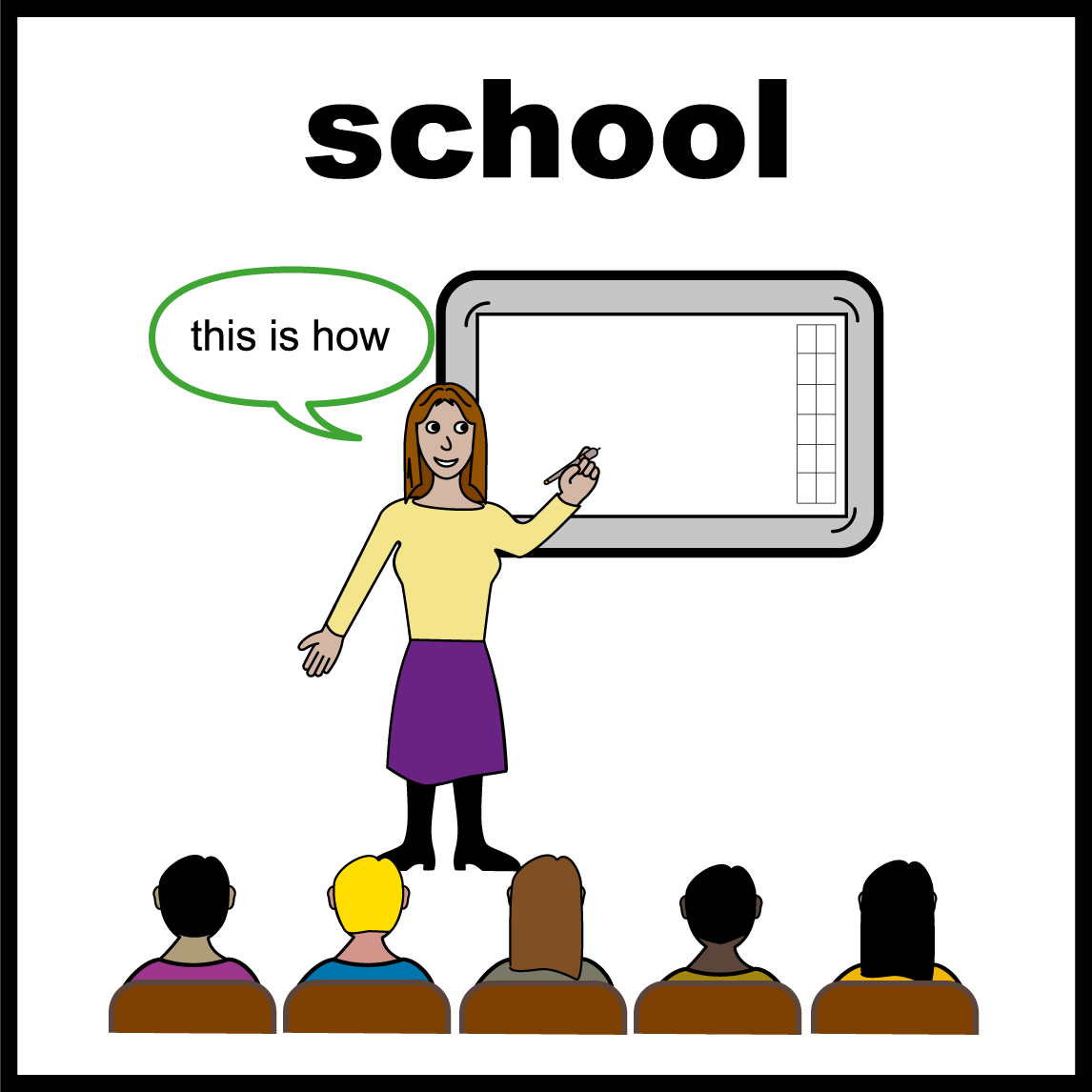 I am a student ($11)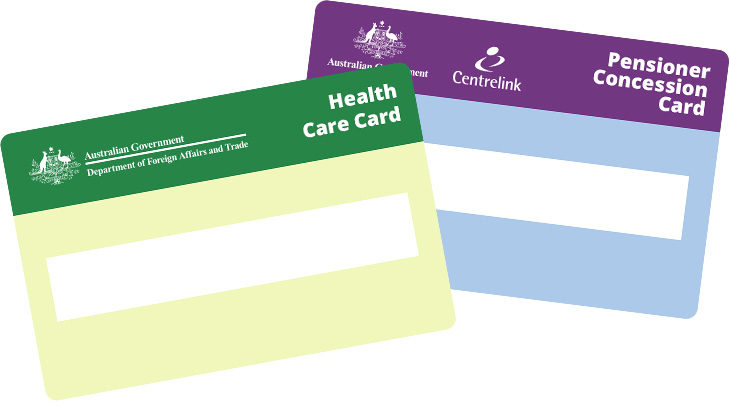 I have a concession card ($11)I am Aboriginal and/or Torres Strait Islander ($0)I will pay using:PayPal Note: Write your name in the description when you pay. 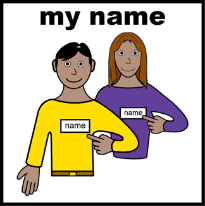 Is there anything else you would like to tell us? 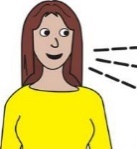 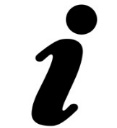 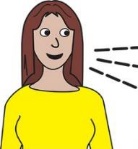 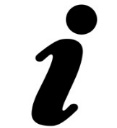 Please write it in the space below: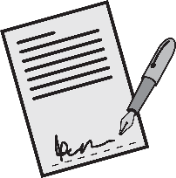 Your signature 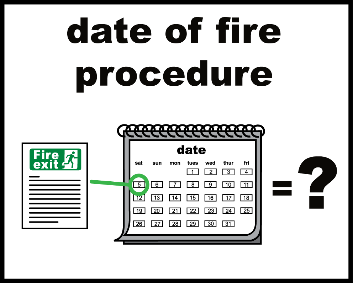 Date today (Date/Month/Year)

How to send us your Membership Form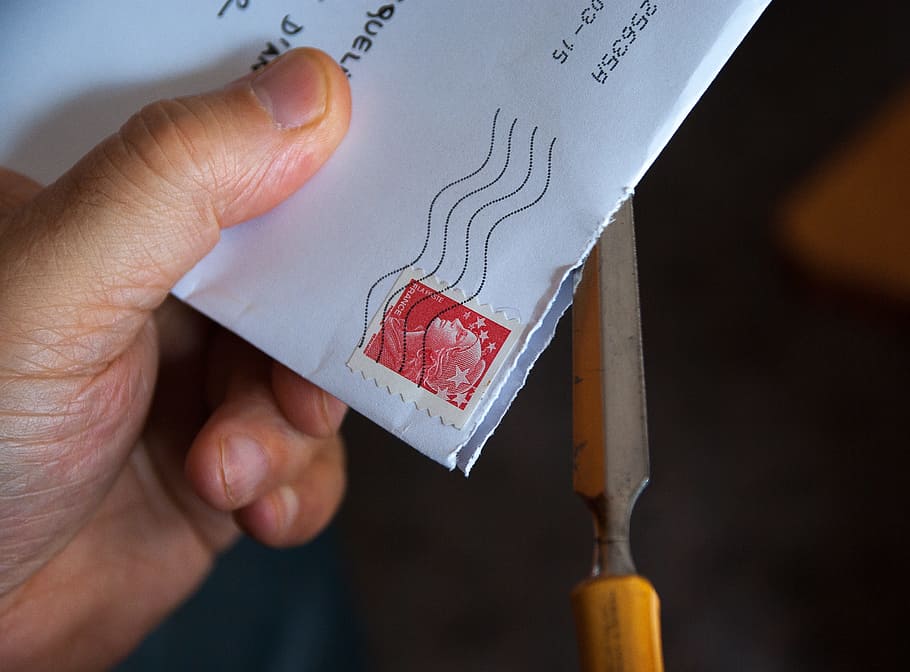 You can send your Membership Form: 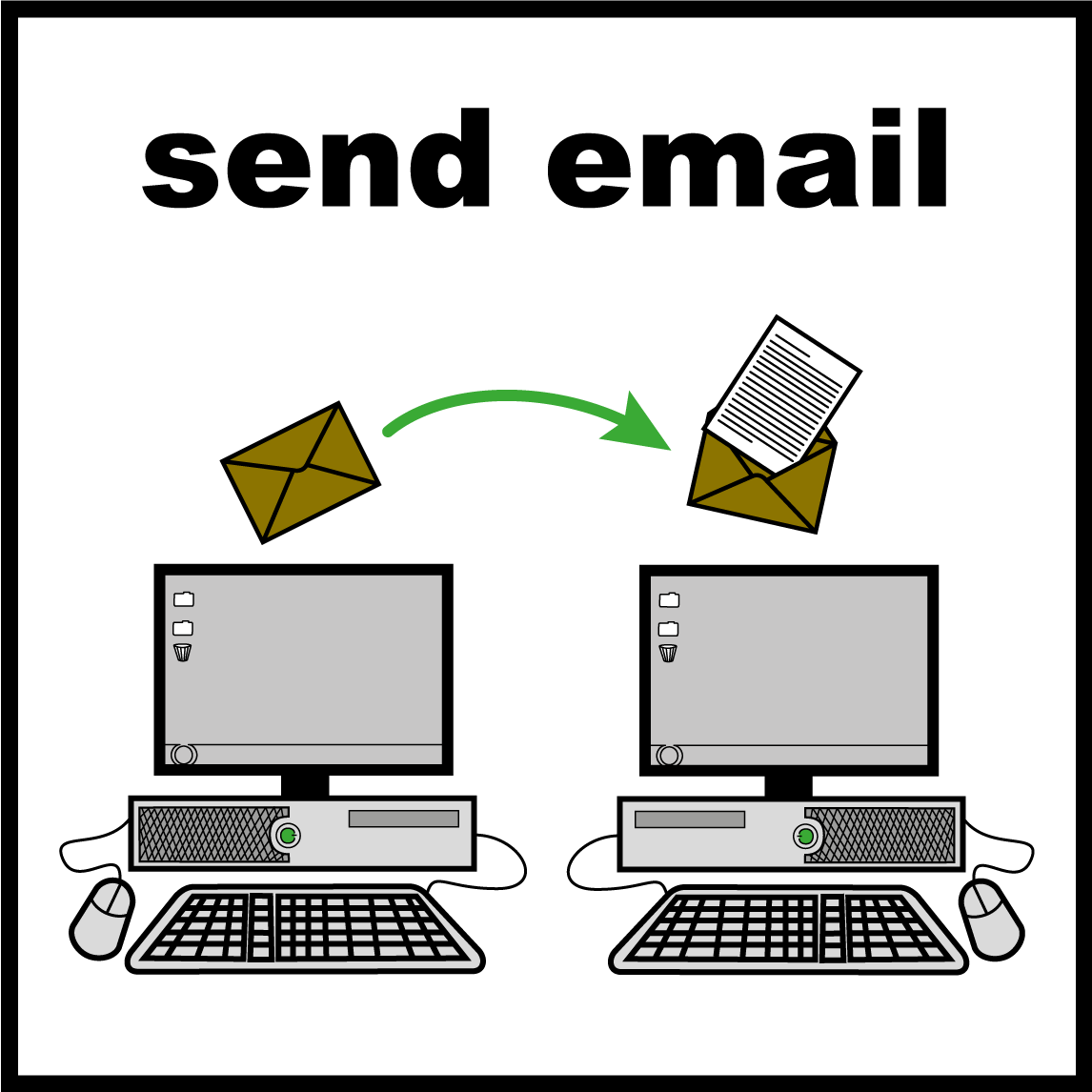 By email: 	info@australianwomenshealth.org
 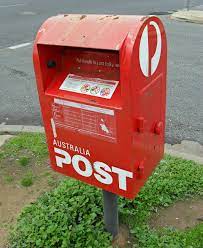 By post:	PO Box 341, Leichhardt, NSW 2040Other ways to join the Australian Women’s Health Alliance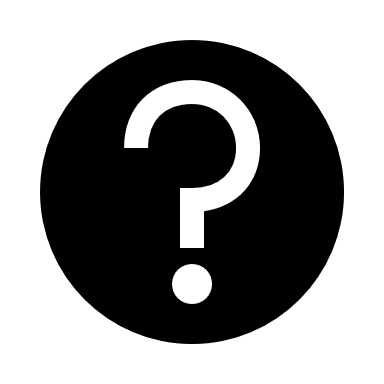 If you don’t want to fill out this Membership Form, there are other ways you can join.You can send an email to info@australianwomenshealth.org  You can go to our website at www.AustralianWomensHealth.orgWord list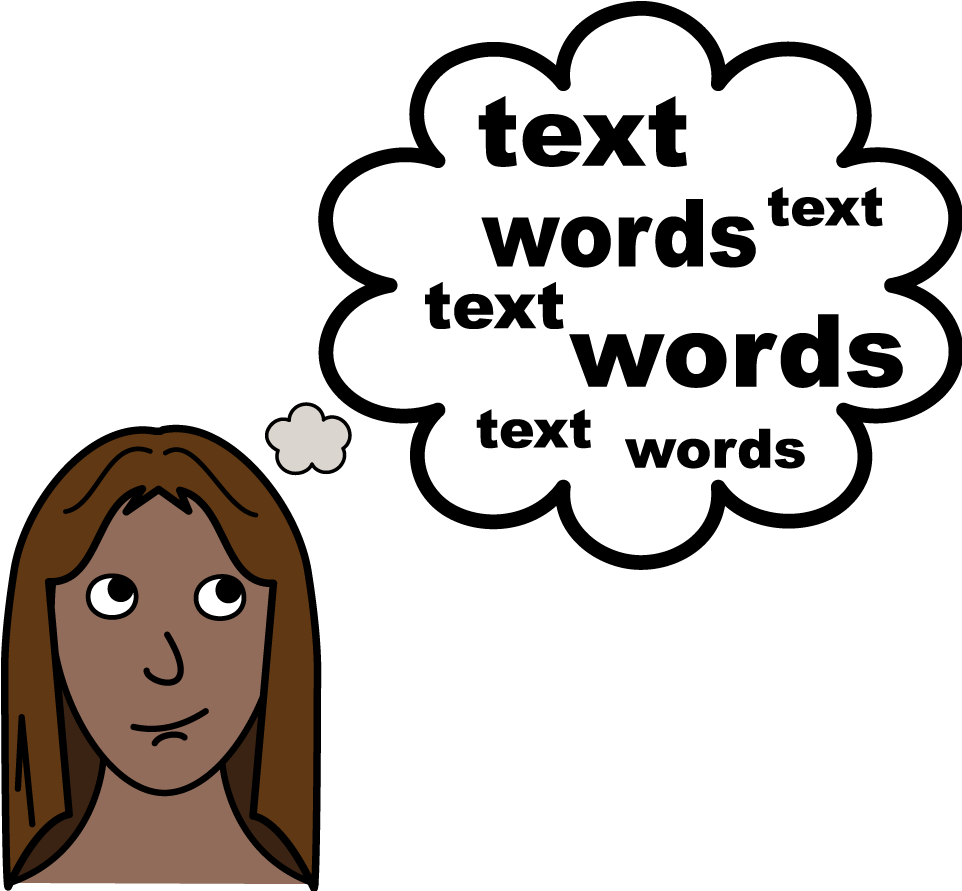 Bank Transfer is when you move money from one bank account to another. This is usually done on the internet. 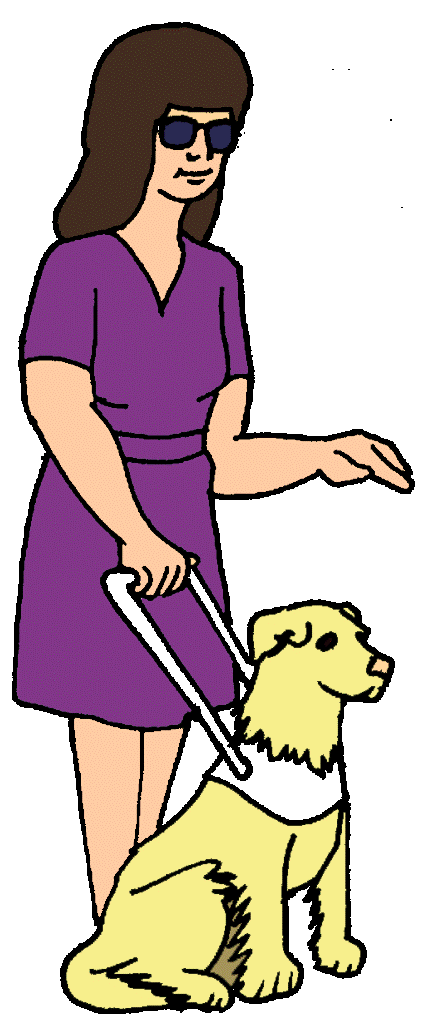 A person with Disability is someone that faces barriers to taking part in some or all areas of life. Sometimes we can see disability. Sometimes we cannot. There are lots of different types of disability.  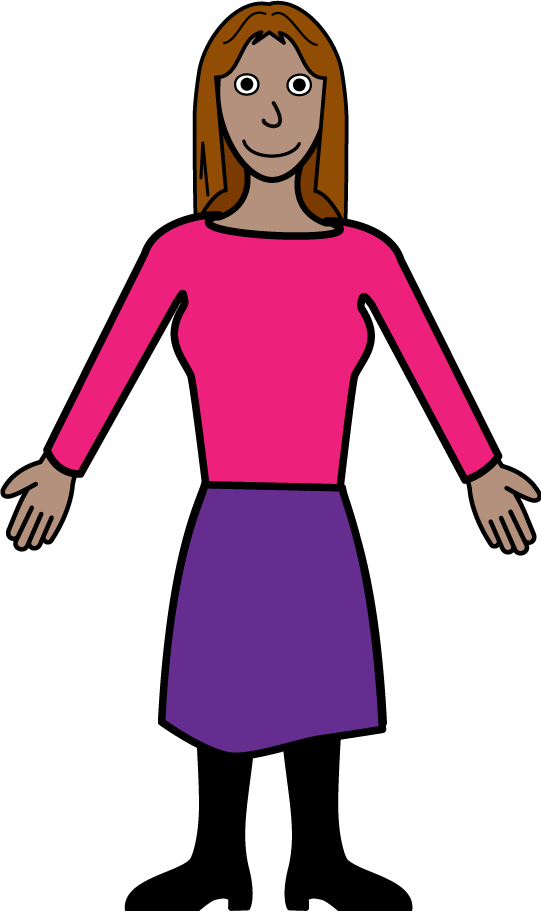 Gender is a word that is used to talk about how people see and express themselves as women, girls, men or boys, or something else. The ways we see and express ourselves have been shaped by many things, including the social and historical times in which we live.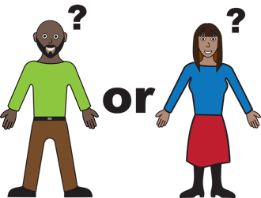 Gender equity is when things are fair for everyone regardless of your gender.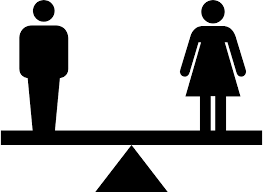 LGBTIQA+ means diverse sexualities and genders. The letters in LGBTIQA+ stand for Lesbian, Gay, Bisexual, Transgender, Intersex, Queer, Questioning, Asexual and other. 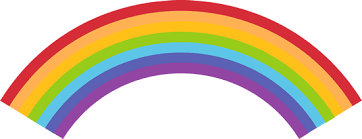 A Migrant is a person that moved to Australia from a different country. 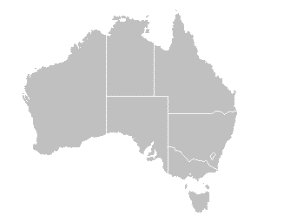 PayPal is an online website that helps people to give and receive money. Australian Women’s Health Alliance uses PayPal for when people want to join and pay money to become a member. A Refugee is someone that came to Australia to be safe. Refugee’s often come from countries that are or have been in war. 
Statement of Purposes is a list of sentences that tell you how Australian Women’s Health Alliance support women’s health.A person on a Temporary Visa is in Australia for a short time. They are usually in Australia for a holiday, work or to study. They will go back home at some time. Acknowledgements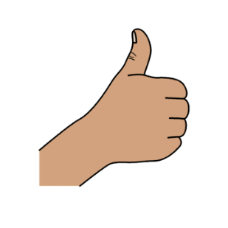 Who wrote this form?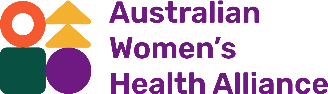 The Australian Women’s Health Alliance wrote this form in 2023. Copyright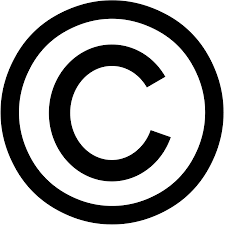 © Copyright Australian Women’s Health Alliance Inc. 2023. All intellectual property rights, including copyright and patents, in this book is owned and licensed by the Australian Women’s Health Alliance. The images used in this fact sheet Easy on the I Images 
Google images. Creative Commons Licences. 
Microsoft Word Stock Images.
Inspired Services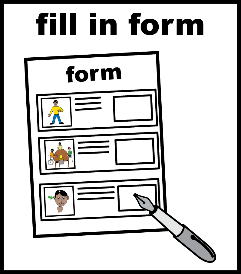 About this form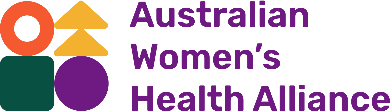 The Australian Women’s Health Alliance wrote this form.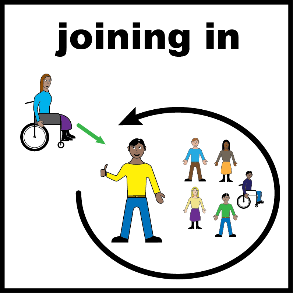 You can use this form to join the Australian Women’s Health Alliance.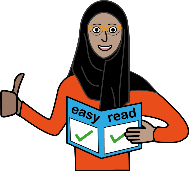 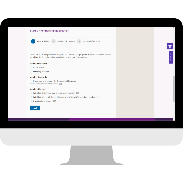 This form is an Easy Read version of an online form. You can find the online form at https://www.australianwomenshealth.org/join-us/ 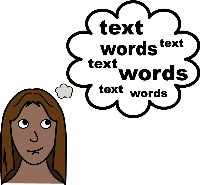 We have written some words in bold.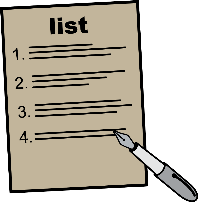 We explain what these words mean. There is a list of these words at the end of this document.Who are we?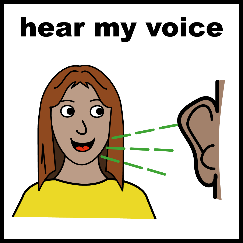 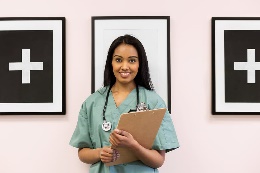 Australian Women’s Health Alliance is a national voice for health.This means we: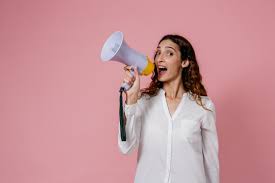 speak up about health issues that affect women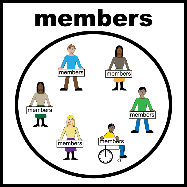 have members across every state and territory in Australia.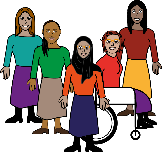 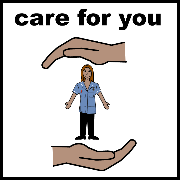 Our aim is to achieve gender equity in health for all women.Gender equity is when things are fair for people of all genders.